Dakota is EIC Clear by Parentage.  Her mom Alley is clear and her dad Bandit is clear.Canine Exercise Induced Collapse (EIC)Episodes of exercise intolerance and collapse have been observed among Labrador Retrievers for many years, although the root cause was not always well understood. Dogs clinically affected by Exercise Induced Collapse (EIC) will often begin to exhibit leg weakness followed by a complete collapse after just 5 to 15 minutes of strenuous activity. The severity and duration of these spells can vary depending on the environment.EIC is a big problem particularly with hunting and field trial dogs, where long periods of excitement and exercise are common. In extreme cases, dogs affected by EIC can die. DDC Veterinary’s EIC DNA test reveals one of the 3 possible genotypes for the tested dogs:CLEAR (those having 2 copies of the normal allele and appear to be normal).CARRIER (those having 1 copy of the normal allele and 1 copy of the mutation but appear to be normal).AFFECTED (those having 2 copies of the mutation and will likely show clinical signs for EIC)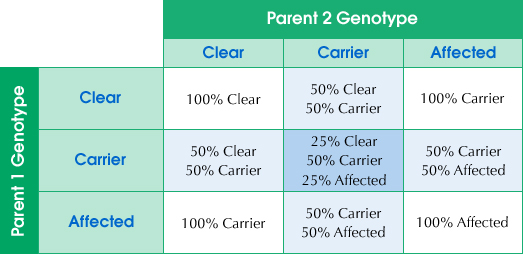 